армия«ЮНАРМИЯ» – российское детско-юношеское движение, основной целью которого является всестороннее развитие и патриотическое воспитание россиян от 8 лет.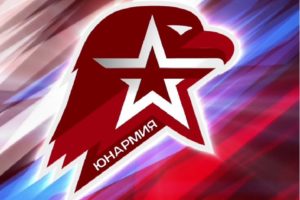 Основными направлениями деятельности Движения являются духовно-нравственное, социальное, спортивное и интеллектуальное, в рамках которых Движение решает задачи: — воспитания у молодежи высокой гражданско-социальной активности, патриотизма, противодействия идеологии экстремизма;— изучения истории страны и военно-исторического наследия Отечества, развитие краеведения, расширение знаний об истории и выдающихся людях «малой» Родины;— развития в молодежной среде ответственности, принципов коллективизма, системы нравственных установок личности на основе присущей российскому обществу системы ценностей;— формирования положительной мотивации у молодых людей к прохождению военной службы и подготовке юношей к службе в Вооруженных Силах Российской Федерации;— укрепления физической закалки и физической выносливости;— активного приобщения молодежи к военно-техническим знаниям и техническому творчеству.Вступить в Движение может любой желающий. Участие в Движении осуществляется на основании письменного заявления гражданина с согласием его законных представителей (для несовершеннолетних членов).В ГБОУ СОШ с.Сиделькино  29.05.2019 года состоялась торжественная церемония вступления школьников в ряды Всероссийского детско-юношеского военно-патриотического общественного движения «Юнармия».Официальный сайт Юнармия  https://yunarmy.ru/